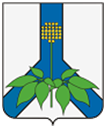 АДМИНИСТРАЦИЯ ДАЛЬНЕРЕЧЕНСКОГО МУНИЦИПАЛЬНОГО РАЙОНАПОСТАНОВЛЕНИЕ07 февраля 2023 г.	       г. Дальнереченск	                                                № 69-паО внесении изменений в положение о Комиссии по осуществлению закупок товаров, работ, услуг для обеспечения муниципальных нужд муниципальных заказчиков - муниципальных учреждений Дальнереченского муниципального районаВ соответствии с Федеральным законом от 06.10.2003 № 131-ФЗ "Об общих принципах организации местного самоуправления в Российской Федерации", Федеральным законом от 05.04.2013 № 44-ФЗ "О контрактной системе в сфере закупок товаров, работ, услуг для обеспечения государственных и муниципальных нужд", в целях приведения муниципальных правовых актов в соответствие с действующим законодательством, руководствуясь Уставом Дальнереченского муниципального района, администрация Дальнереченского муниципального района ПОСТАНОВЛЯЕТ:1. Внести следующие изменения в положение о Комиссии по осуществлению закупок товаров, работ, услуг для обеспечения муниципальных нужд муниципальных заказчиков - муниципальных учреждений Дальнереченского муниципального района, утвержденное постановлением администрации дальнереченского муниципального района от 26.01.2022 № 26-па (далее - Положение).1.1. Пункт 1.6. Положения изложить в следующей редакции:"1.6. Членами комиссии не могут быть:1) физические лица, которые были привлечены в качестве экспертов к проведению экспертной оценки извещения об осуществлении закупки, документации о закупке (в случае, если Федеральным законом от 05.04.2013 № 44-ФЗ "О контрактной системе в сфере закупок товаров, работ, услуг для обеспечения государственных и муниципальных нужд" предусмотрена документация о закупке), заявок на участие в конкурсе;2) физические лица, имеющие личную заинтересованность в результатах определения поставщика (подрядчика, исполнителя), в том числе физические лица, подавшие заявки на участие в определении поставщика (подрядчика, исполнителя), либо состоящие в трудовых отношениях с организациями или физическими лицами, подавшими данные заявки, либо являющиеся управляющими организаций, подавших заявки на участие в определении поставщика (подрядчика, исполнителя). Понятие "личная заинтересованность" используется в значении, указанном в Федеральном законе от 25 декабря 2008 года № 273-ФЗ "О противодействии коррупции";3) физические лица, являющиеся участниками (акционерами) организаций, подавших заявки на участие в закупке, членами их органов управления, кредиторами участников закупки;4) должностные лица органов контроля, указанных в части 1 статьи 99 Федерального закона от 05.04.2013 № 44-ФЗ "О контрактной системе в сфере закупок товаров, работ, услуг для обеспечения государственных и муниципальных нужд", непосредственно осуществляющие контроль в сфере закупок.".1.2. Пункт 1.7. Положения изложить в следующей редакции:"1.7. Член комиссии обязан незамедлительно сообщить Заказчику о возникновении обстоятельств, предусмотренных пунктом 1.6 настоящего Положения. В случае выявления в составе комиссии физических лиц, указанных в пункте 1.6 настоящего Положения, Заказчик обязан незамедлительно заменить их другими физическими лицами, соответствующими требованиям, предусмотренным положениями пункта 1.6 настоящего Положения.".2. Отделу по работе с территориями и делопроизводству администрации Дальнереченского муниципального района (Пенкина) разместить настоящее постановление на официальном сайте администрации Дальнереченского муниципального в информационно-телекоммуникационной сети Интернет.3. Контроль за исполнением настоящего постановления возложить на заместителя главы администрации Дальнереченского муниципального района Попова А. Г.4. Настоящее постановление вступает в силу со дня его принятия.ГлаваДальнереченского муниципального района                                           В. С. Дернов          